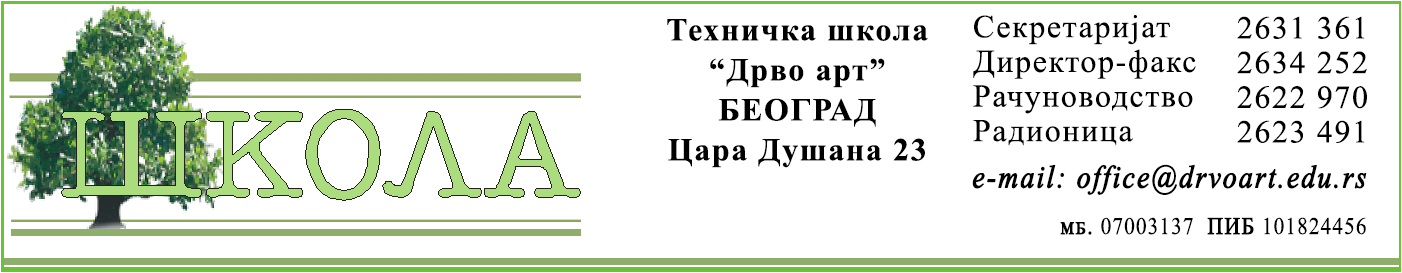 О Б А В Е Ш Т Е Њ Е ЗА ВАНРЕДНЕ УЧЕНИКЕ И ПОЛАЗНИКЕ НА СПЕЦИЈАЛИЗАЦИЈИ, ДОКВАЛИФИКАЦИЈИ И ПРЕКВАЛИФИКАЦИЈИАприлски рок школске 2023/2024. године одржаће се од 22. до 26. априла 2024. године.Пријаве испита непосредно се примају у Секретаријату школе закључно са 10. априлом 2024. године.Распоред полагања испита биће истакнут на огласној табли у приземљу Школе.	Београд	Секретаријат школе26.03.2024. године